.Municipio de TecozautlaMunicipio de TecozautlaMunicipio de TecozautlaMunicipio de TecozautlaMunicipio de TecozautlaMunicipio de TecozautlaMunicipio de TecozautlaMunicipio de TecozautlaMunicipio de TecozautlaMunicipio de TecozautlaMunicipio de TecozautlaMunicipio de TecozautlaMunicipio de TecozautlaMunicipio de TecozautlaMunicipio de TecozautlaMunicipio de TecozautlaMunicipio de Tecozautla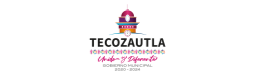 Estado de HidalgoEstado de HidalgoEstado de HidalgoEstado de HidalgoEstado de HidalgoEstado de HidalgoEstado de HidalgoEstado de HidalgoEstado de HidalgoEstado de HidalgoEstado de HidalgoEstado de HidalgoEstado de HidalgoEstado de HidalgoEstado de HidalgoEstado de HidalgoEstado de HidalgoEstado de HidalgoUsr: SUPERVISORUsr: SUPERVISORUsr: SUPERVISORUsr: SUPERVISOREstado de HidalgoEstado de HidalgoEstado de HidalgoEstado de HidalgoEstado de HidalgoEstado de HidalgoEstado de HidalgoEstado de HidalgoEstado de HidalgoUsr: SUPERVISORUsr: SUPERVISORUsr: SUPERVISORUsr: SUPERVISOREstado Analítico del ActivoEstado Analítico del ActivoEstado Analítico del ActivoEstado Analítico del ActivoEstado Analítico del ActivoEstado Analítico del ActivoEstado Analítico del ActivoEstado Analítico del ActivoUsr: SUPERVISORUsr: SUPERVISORUsr: SUPERVISORUsr: SUPERVISOREstado Analítico del ActivoEstado Analítico del ActivoEstado Analítico del ActivoEstado Analítico del ActivoEstado Analítico del ActivoEstado Analítico del ActivoEstado Analítico del ActivoEstado Analítico del ActivoFecha yFecha yFecha yFecha yFecha y11/ago./202311/ago./202311/ago./202311/ago./202311/ago./202311/ago./2023 Del 01/ene./2023 al 30/jun./2023 Del 01/ene./2023 al 30/jun./2023 Del 01/ene./2023 al 30/jun./2023 Del 01/ene./2023 al 30/jun./2023 Del 01/ene./2023 al 30/jun./2023Fecha yFecha yFecha yFecha yFecha y11/ago./202311/ago./202311/ago./202311/ago./202311/ago./202311/ago./2023 Del 01/ene./2023 al 30/jun./2023 Del 01/ene./2023 al 30/jun./2023 Del 01/ene./2023 al 30/jun./2023 Del 01/ene./2023 al 30/jun./2023 Del 01/ene./2023 al 30/jun./2023Fecha yFecha yFecha yFecha yFecha y11/ago./202311/ago./202311/ago./202311/ago./202311/ago./202311/ago./2023Rep: rptEstadoAnaliticoDeActivosYPasivos_RRep: rptEstadoAnaliticoDeActivosYPasivos_RRep: rptEstadoAnaliticoDeActivosYPasivos_RRep: rptEstadoAnaliticoDeActivosYPasivos_R Del 01/ene./2023 al 30/jun./2023 Del 01/ene./2023 al 30/jun./2023 Del 01/ene./2023 al 30/jun./2023 Del 01/ene./2023 al 30/jun./2023 Del 01/ene./2023 al 30/jun./2023Fecha yFecha yFecha yFecha yFecha y11/ago./202311/ago./202311/ago./202311/ago./202311/ago./202311/ago./2023(Cifras en Pesos)(Cifras en Pesos)(Cifras en Pesos)(Cifras en Pesos)(Cifras en Pesos)(Cifras en Pesos)(Cifras en Pesos)(Cifras en Pesos)(Cifras en Pesos)(Cifras en Pesos)12:22 p. m.12:22 p. m.12:22 p. m.(Cifras en Pesos)(Cifras en Pesos)(Cifras en Pesos)(Cifras en Pesos)(Cifras en Pesos)(Cifras en Pesos)(Cifras en Pesos)(Cifras en Pesos)(Cifras en Pesos)(Cifras en Pesos)12:22 p. m.12:22 p. m.12:22 p. m.(Cifras en Pesos)(Cifras en Pesos)(Cifras en Pesos)(Cifras en Pesos)(Cifras en Pesos)(Cifras en Pesos)(Cifras en Pesos)(Cifras en Pesos)(Cifras en Pesos)(Cifras en Pesos)12:22 p. m.12:22 p. m.12:22 p. m.(Cifras en Pesos)(Cifras en Pesos)(Cifras en Pesos)(Cifras en Pesos)(Cifras en Pesos)(Cifras en Pesos)(Cifras en Pesos)(Cifras en Pesos)(Cifras en Pesos)(Cifras en Pesos)12:22 p. m.12:22 p. m.12:22 p. m.ConceptoConceptoConceptoConceptoConceptoConceptoConceptoSaldo InicialCargos del periodoAbonos del periodoSaldo FinalSaldo FinalVariación del PeriodoVariación del PeriodoVariación del PeriodoVariación del PeriodoVariación del PeriodoVariación del PeriodoVariación del PeriodoVariación del PeriodoVariación del PeriodoACTIVOACTIVOACTIVOACTIVOACTIVOACTIVOACTIVO$310,970,652.19$208,000,430.36$222,947,752.66$296,023,329.89$296,023,329.89-$14,947,322.30-$14,947,322.30-$14,947,322.30-$14,947,322.30-$14,947,322.30-$14,947,322.30-$14,947,322.30-$14,947,322.30-$14,947,322.30   ACTIVO CIRCULANTE   ACTIVO CIRCULANTE   ACTIVO CIRCULANTE   ACTIVO CIRCULANTE   ACTIVO CIRCULANTE   ACTIVO CIRCULANTE   ACTIVO CIRCULANTE$20,241,049.43$207,569,093.21$189,121,343.60$38,688,799.04$38,688,799.04$18,447,749.61$18,447,749.61$18,447,749.61$18,447,749.61$18,447,749.61$18,447,749.61$18,447,749.61$18,447,749.61$18,447,749.61   EFECTIVO Y EQUIVALENTES   EFECTIVO Y EQUIVALENTES   EFECTIVO Y EQUIVALENTES   EFECTIVO Y EQUIVALENTES   EFECTIVO Y EQUIVALENTES   EFECTIVO Y EQUIVALENTES   EFECTIVO Y EQUIVALENTES$16,454,362.95$123,555,741.36$105,234,410.75$34,775,693.56$34,775,693.56$18,321,330.61$18,321,330.61$18,321,330.61$18,321,330.61$18,321,330.61$18,321,330.61$18,321,330.61$18,321,330.61$18,321,330.61   DERECHOS A RECIBIR EFECTIVO O EQUIVALENTES   DERECHOS A RECIBIR EFECTIVO O EQUIVALENTES   DERECHOS A RECIBIR EFECTIVO O EQUIVALENTES   DERECHOS A RECIBIR EFECTIVO O EQUIVALENTES   DERECHOS A RECIBIR EFECTIVO O EQUIVALENTES   DERECHOS A RECIBIR EFECTIVO O EQUIVALENTES   DERECHOS A RECIBIR EFECTIVO O EQUIVALENTES$3,606,480.61$84,013,351.85$83,886,932.85$3,732,899.61$3,732,899.61$126,419.00$126,419.00$126,419.00$126,419.00$126,419.00$126,419.00$126,419.00$126,419.00$126,419.00   DERECHOS A RECIBIR BIENES O SERVICIOS   DERECHOS A RECIBIR BIENES O SERVICIOS   DERECHOS A RECIBIR BIENES O SERVICIOS   DERECHOS A RECIBIR BIENES O SERVICIOS   DERECHOS A RECIBIR BIENES O SERVICIOS   DERECHOS A RECIBIR BIENES O SERVICIOS   DERECHOS A RECIBIR BIENES O SERVICIOS$180,205.87$0.00$0.00$180,205.87$180,205.87$0.00$0.00$0.00$0.00$0.00$0.00$0.00$0.00$0.00   INVENTARIOS   INVENTARIOS   INVENTARIOS   INVENTARIOS   INVENTARIOS   INVENTARIOS   INVENTARIOS$0.00$0.00$0.00$0.00$0.00$0.00$0.00$0.00$0.00$0.00$0.00$0.00$0.00$0.00   ALMACENES   ALMACENES   ALMACENES   ALMACENES   ALMACENES   ALMACENES   ALMACENES$0.00$0.00$0.00$0.00$0.00$0.00$0.00$0.00$0.00$0.00$0.00$0.00$0.00$0.00   ESTIMACIÓN POR PÉRDIDA O DETERIORO DE ACTIVOS CIRCULANTES   ESTIMACIÓN POR PÉRDIDA O DETERIORO DE ACTIVOS CIRCULANTES   ESTIMACIÓN POR PÉRDIDA O DETERIORO DE ACTIVOS CIRCULANTES   ESTIMACIÓN POR PÉRDIDA O DETERIORO DE ACTIVOS CIRCULANTES   ESTIMACIÓN POR PÉRDIDA O DETERIORO DE ACTIVOS CIRCULANTES   ESTIMACIÓN POR PÉRDIDA O DETERIORO DE ACTIVOS CIRCULANTES   ESTIMACIÓN POR PÉRDIDA O DETERIORO DE ACTIVOS CIRCULANTES$0.00$0.00$0.00$0.00$0.00$0.00$0.00$0.00$0.00$0.00$0.00$0.00$0.00$0.00   OTROS ACTIVOS CIRCULANTES   OTROS ACTIVOS CIRCULANTES   OTROS ACTIVOS CIRCULANTES   OTROS ACTIVOS CIRCULANTES   OTROS ACTIVOS CIRCULANTES   OTROS ACTIVOS CIRCULANTES   OTROS ACTIVOS CIRCULANTES$0.00$0.00$0.00$0.00$0.00$0.00$0.00$0.00$0.00$0.00$0.00$0.00$0.00$0.00   ACTIVO NO CIRCULANTE   ACTIVO NO CIRCULANTE   ACTIVO NO CIRCULANTE   ACTIVO NO CIRCULANTE   ACTIVO NO CIRCULANTE   ACTIVO NO CIRCULANTE   ACTIVO NO CIRCULANTE$290,729,602.76$431,337.15$33,826,409.06$257,334,530.85$257,334,530.85-$33,395,071.91-$33,395,071.91-$33,395,071.91-$33,395,071.91-$33,395,071.91-$33,395,071.91-$33,395,071.91-$33,395,071.91-$33,395,071.91   INVERSIONES FINANCIERAS A LARGO PLAZO   INVERSIONES FINANCIERAS A LARGO PLAZO   INVERSIONES FINANCIERAS A LARGO PLAZO   INVERSIONES FINANCIERAS A LARGO PLAZO   INVERSIONES FINANCIERAS A LARGO PLAZO   INVERSIONES FINANCIERAS A LARGO PLAZO   INVERSIONES FINANCIERAS A LARGO PLAZO$0.00$0.00$0.00$0.00$0.00$0.00$0.00$0.00$0.00$0.00$0.00$0.00$0.00$0.00   DERECHOS A RECIBIR EFECTIVO O EQUIVALENTES A LARGO PLAZO   DERECHOS A RECIBIR EFECTIVO O EQUIVALENTES A LARGO PLAZO   DERECHOS A RECIBIR EFECTIVO O EQUIVALENTES A LARGO PLAZO   DERECHOS A RECIBIR EFECTIVO O EQUIVALENTES A LARGO PLAZO   DERECHOS A RECIBIR EFECTIVO O EQUIVALENTES A LARGO PLAZO   DERECHOS A RECIBIR EFECTIVO O EQUIVALENTES A LARGO PLAZO   DERECHOS A RECIBIR EFECTIVO O EQUIVALENTES A LARGO PLAZO$0.00$0.00$0.00$0.00$0.00$0.00$0.00$0.00$0.00$0.00$0.00$0.00$0.00$0.00   BIENES INMUEBLES, INFRAESTRUCTURA Y CONSTRUCCIONES EN PROCESO   BIENES INMUEBLES, INFRAESTRUCTURA Y CONSTRUCCIONES EN PROCESO   BIENES INMUEBLES, INFRAESTRUCTURA Y CONSTRUCCIONES EN PROCESO   BIENES INMUEBLES, INFRAESTRUCTURA Y CONSTRUCCIONES EN PROCESO   BIENES INMUEBLES, INFRAESTRUCTURA Y CONSTRUCCIONES EN PROCESO   BIENES INMUEBLES, INFRAESTRUCTURA Y CONSTRUCCIONES EN PROCESO   BIENES INMUEBLES, INFRAESTRUCTURA Y CONSTRUCCIONES EN PROCESO$270,514,856.37$331,775.00$33,826,409.06$237,020,222.31$237,020,222.31-$33,494,634.06-$33,494,634.06-$33,494,634.06-$33,494,634.06-$33,494,634.06-$33,494,634.06-$33,494,634.06-$33,494,634.06-$33,494,634.06   BIENES MUEBLES   BIENES MUEBLES   BIENES MUEBLES   BIENES MUEBLES   BIENES MUEBLES   BIENES MUEBLES   BIENES MUEBLES$20,143,066.39$99,562.15$0.00$20,242,628.54$20,242,628.54$99,562.15$99,562.15$99,562.15$99,562.15$99,562.15$99,562.15$99,562.15$99,562.15$99,562.15   ACTIVOS INTANGIBLES   ACTIVOS INTANGIBLES   ACTIVOS INTANGIBLES   ACTIVOS INTANGIBLES   ACTIVOS INTANGIBLES   ACTIVOS INTANGIBLES   ACTIVOS INTANGIBLES$71,680.00$0.00$0.00$71,680.00$71,680.00$0.00$0.00$0.00$0.00$0.00$0.00$0.00$0.00$0.00   DEPRECIACIÓN, DETERIORO Y AMORTIZACIÓN ACUMULADA DE BIENES   DEPRECIACIÓN, DETERIORO Y AMORTIZACIÓN ACUMULADA DE BIENES   DEPRECIACIÓN, DETERIORO Y AMORTIZACIÓN ACUMULADA DE BIENES   DEPRECIACIÓN, DETERIORO Y AMORTIZACIÓN ACUMULADA DE BIENES   DEPRECIACIÓN, DETERIORO Y AMORTIZACIÓN ACUMULADA DE BIENES   DEPRECIACIÓN, DETERIORO Y AMORTIZACIÓN ACUMULADA DE BIENES   DEPRECIACIÓN, DETERIORO Y AMORTIZACIÓN ACUMULADA DE BIENES$0.00$0.00$0.00$0.00$0.00$0.00$0.00$0.00$0.00$0.00$0.00$0.00$0.00$0.00   ACTIVOS DIFERIDOS   ACTIVOS DIFERIDOS   ACTIVOS DIFERIDOS   ACTIVOS DIFERIDOS   ACTIVOS DIFERIDOS   ACTIVOS DIFERIDOS   ACTIVOS DIFERIDOS$0.00$0.00$0.00$0.00$0.00$0.00$0.00$0.00$0.00$0.00$0.00$0.00$0.00$0.00   ESTIMACIÓN POR PÉRDIDA O DETERIORO DE ACTIVOS NO CIRCULANTES   ESTIMACIÓN POR PÉRDIDA O DETERIORO DE ACTIVOS NO CIRCULANTES   ESTIMACIÓN POR PÉRDIDA O DETERIORO DE ACTIVOS NO CIRCULANTES   ESTIMACIÓN POR PÉRDIDA O DETERIORO DE ACTIVOS NO CIRCULANTES   ESTIMACIÓN POR PÉRDIDA O DETERIORO DE ACTIVOS NO CIRCULANTES   ESTIMACIÓN POR PÉRDIDA O DETERIORO DE ACTIVOS NO CIRCULANTES   ESTIMACIÓN POR PÉRDIDA O DETERIORO DE ACTIVOS NO CIRCULANTES$0.00$0.00$0.00$0.00$0.00$0.00$0.00$0.00$0.00$0.00$0.00$0.00$0.00$0.00   OTROS ACTIVOS NO CIRCULANTES   OTROS ACTIVOS NO CIRCULANTES   OTROS ACTIVOS NO CIRCULANTES   OTROS ACTIVOS NO CIRCULANTES   OTROS ACTIVOS NO CIRCULANTES   OTROS ACTIVOS NO CIRCULANTES   OTROS ACTIVOS NO CIRCULANTES$0.00$0.00$0.00$0.00$0.00$0.00$0.00$0.00$0.00$0.00$0.00$0.00$0.00$0.00Page 1Page 1Page 1Page 1